ПРОЕКТ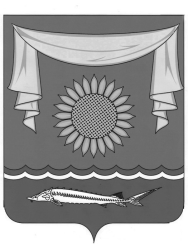 Местное самоуправлениеАдминистрация Новобессергеневского сельского поселенияРостовской области Неклиновского районаПОСТАНОВЛЕНИЕ № 		В целях приведения правовых актов Администрации Новобессергеневского сельского поселения в соответствие с действующим законодательством, Администрация Новобессергеневского сельского поселения  п о с т а н о в л я е т: 	1. Внести в постановление Администрации Новобессергеневского сельского поселения от 01.06.2016 №31 «Об утверждении Правил осуществления капитальных вложений в объекты муниципальной собственности Новобессергеневского сельского поселения и (или) в приобретение объектов недвижимого имущества в муниципальную собственность за счет средств бюджета Новобессергеневского сельского поселения» изменения, изложив приложение к нему в редакции согласно приложению к настоящему постановлению.	2. Настоящее постановление вступает в силу со дня его официального опубликования.3.Контроль за выполнением настоящего постановления оставляю за собой. Глава администрацииНовобессергеневского сельского поселения                                                                     В.В.Сердюченко Приложениек постановлениюАдминистрации Новобессергеневского сельского поселенияот  2017 № «Приложениек постановлениюАдминистрации Новобессергеневского сельского поселения от 01.06.2016г. № 31 ПРАВИЛА осуществления капитальных вложений в объекты муниципальной собственности Новобессергеневского сельского поселения и (или) в приобретение объектов недвижимого имущества в муниципальную собственность за счет средств бюджета Новобессергеневского сельского поселения1. Общие положения1.1. Настоящие Правила устанавливают:1.1.1. Порядок осуществления бюджетных инвестиций в форме капитальных вложений в объекты капитального строительства муниципальной собственности Новобессергеневского сельского поселения и (или) в приобретение объектов недвижимого имущества в муниципальную собственность Новобессергеневского сельского поселения за счет средств бюджета Новобессергеневского сельского поселения (далее – бюджетные инвестиции), в том числе условия передачи органами местного самоуправления Новобессергеневского сельского поселения муниципальным бюджетным учреждениям Новобессергеневского сельского поселения или муниципальным автономным учреждениям Новобессергеневского сельского поселения, муниципальным унитарным предприятиям Новобессергеневского сельского поселения (далее – организации) полномочий муниципального заказчика по заключению и исполнению от имени Новобессергеневского сельского поселения муниципальных контрактов от лица указанных органов в соответствии с настоящими Правилами, а также порядок заключения соглашений о передаче указанных полномочий.1.1.2. Порядок предоставления из бюджета Новобессергеневского сельского поселения субсидий организациям на осуществление капитальных вложений в объекты капитального строительства муниципальной собственности Новобессергеневского сельского поселения и (или) объекты недвижимого имущества, приобретаемые в муниципальную собственность Новобессергеневского сельского поселения за счет средств бюджета Новобессергеневского сельского поселения (далее соответственно – объекты, субсидии).1.2. Отбор объектов с учетом:целей и задач, содержащихся в документах стратегического планирования Новобессергеневского сельского поселения, в том числе в муниципальных программах Новобессергеневского сельского поселения;поручений и указаний Президента Российской Федерации, поручений Правительства Российской Федерации, Губернатора Ростовской области и Правительства Ростовской области, Главы Администрации Новобессергеневского сельского поселения.1.3. При осуществлении капитальных вложений в объекты в ходе исполнения бюджета Новобессергеневского сельского поселения, за исключением случаев, указанных в пункте 1.4 настоящих Правил, не допускается:1.3.1. Предоставление субсидий в отношении объектов, по которым принято решение о подготовке и реализации бюджетных инвестиций, предусмотренное пунктом 2 статьи 79 Бюджетного кодекса Российской Федерации.1.3.2. Предоставление бюджетных инвестиций в объекты, по которым принято решение о предоставлении субсидий, предусмотренное пунктом 2 статьи 782 Бюджетного кодекса Российской Федерации.1.4. В ходе исполнения бюджета Новобессергеневского сельского поселения при осуществлении капитальных вложений в объекты допускается:1.4.1. Предоставление субсидий в отношении объектов, по которым принято решение о подготовке и реализации бюджетных инвестиций, предусмотренное пунктом 2 статьи 79 Бюджетного кодекса Российской Федерации, в случае изменения в установленном порядке типа (организационно-правовой формы) муниципального казенного учреждения Новобессергеневского сельского поселения являющегося муниципальным заказчиком при осуществлении бюджетных инвестиций, на организацию после внесения соответствующих изменений в указанное решение о подготовке и реализации бюджетных инвестиций с внесением изменений в ранее заключенные муниципальным казенным учреждением Новобессергеневского сельского поселения муниципальные контракты в части замены стороны договора – муниципального казенного учреждения Новобессергеневского сельского поселения на организацию и вида договора – муниципального контракта на гражданско-правовой договор организации.1.4.2. Предоставление бюджетных инвестиций в объекты, по которым принято решение о предоставлении субсидий, предусмотренное пунктом 2 статьи 782 Бюджетного кодекса Российской Федерации, в случае изменения в установленном порядке типа (организационно-правовой формы) организации, являющейся получателем субсидии, на муниципальное казенное учреждение Новобессергеневского сельского поселения после внесения соответствующих изменений в указанное решение о предоставлении субсидий с внесением соответствующих изменений в ранее заключенные организацией договоры в части замены стороны договора – организации на муниципальное казенное учреждение Новобессергеневского сельского поселения и вида договора – гражданско-правового договора организации на муниципальный контракт.1.5. Созданные или приобретенные в результате осуществления бюджетных инвестиций объекты закрепляются в установленном порядке на праве оперативного управления или хозяйственного ведения за организациями с последующим увеличением стоимости основных средств, находящихся на праве оперативного управления у этих организаций, или увеличением уставного фонда муниципальных унитарных предприятий Новобессергеневского сельского поселения, основанных на праве хозяйственного ведения, либо включаются в состав муниципальной казны Новобессергеневского сельского поселения.1.6. Осуществление капитальных вложений в объекты за счет субсидий влечет увеличение стоимости основных средств, находящихся на праве оперативного управления у организаций. Осуществление капитальных вложений за счет субсидий в объекты муниципальных унитарных предприятий Новобессергеневского сельского поселения, основанных на праве хозяйственного ведения, влечет увеличение их уставного фонда.2. Осуществление бюджетных инвестиций2.1. Инициатором подготовки проекта решения о подготовке и реализации бюджетных инвестиций (далее – решение) могут выступать ответственные исполнители и (или) соисполнители муниципальных программ Новобессергеневского сельского поселения, главные распорядители средств бюджета Новобессергеневского сельского поселения, ответственные за реализацию мероприятий муниципальных программ Новобессергеневского сельского поселения (далее – главный распорядитель средств бюджета Новобессергеневского сельского поселения), если они одновременно ими не являются.В случае, если инициатором подготовки проекта решения выступают ответственные исполнители и (или) соисполнители муниципальных программ Новобессергеневского сельского поселения, главный распорядитель средств бюджета Новобессергеневского сельского поселения направляет в их адрес исходные данные в части своей компетенции в целях подготовки ими проекта решения.В случае, если главный распорядитель средств бюджета Новобессергеневского сельского поселения является инициатором подготовки проекта решения, он согласовывает проект решения, предусматривающий осуществление капитальных вложений в объекты в рамках мероприятий одной или нескольких муниципальных программ Новобессергеневского сельского поселения, с ответственными исполнителями и (или) с соисполнителями муниципальных программ Новобессергеневского сельского поселения, если он одновременно ими не является.Проектом решения может предусматриваться осуществление капитальных вложений в несколько объектов муниципальной собственности Новобессергеневского сельского поселения.2.2. Решение принимается в форме постановления Администрации Новобессергеневского сельского поселения в установленном порядке.2.3. Проект решения содержит в отношении каждого объекта информацию, указанную в приложениях № 1 и № 2 к настоящим Правилам.2.4. Подготовка и согласование проекта решения осуществляется в порядке, установленном Регламентом Администрации Новобессергеневского сельского поселения.Проект решения направляется с пояснительной запиской и финансово-экономическим обоснованием на согласование в Финансовое управление администрации Неклиновского района.В части объектов капитального строительства, в отношении которых проверка достоверности определения сметной стоимости строительства и реконструкции проведена до 30 ноября 2016г., подготовка проекта решения осуществляется:при формировании проекта бюджета Новобессергеневского сельского поселения на очередной финансовый год и на плановый период. Срок подготовки проекта решения  - 45 календарных дней после доведения до главных распорядителей средств бюджета Новобессергеневского сельского поселения предельных показателей расходов бюджета Новобессергеневского сельского поселения на очередной финансовый год и на плановый период, в том числе на реализацию таких объектов;в ходе исполнения бюджета Новобессергеневского сельского поселения.В части объектов капитального строительства, в отношении которых установлено требование проведения проверки достоверности определения сметной стоимости строительства (реконструкции, в том числе с элементами реставрации, технического перевооружения объекта капитального строительства) до 30 ноября 2016г., подготовка проекта решения осуществляется в ходе исполнения бюджета Новобессергеневского сельского поселения.2.5. Расходы, связанные с бюджетными инвестициями, осуществляются в порядке, установленном бюджетным законодательством Российской Федерации, на основании муниципальных контрактов, заключенных в целях строительства (реконструкции, в том числе с элементами реставрации, технического перевооружения) и (или) приобретения объектов недвижимого имущества:2.5.1. Муниципальными заказчиками, являющимися получателями средств бюджета Новобессергеневского сельского поселения.2.5.2. Организациями, которым главными распорядителями средств бюджета Новобессергеневского сельского поселения, осуществляющими функции и полномочия учредителя или права собственника имущества организаций и являющиеся муниципальными заказчиками, передали в соответствии с настоящими Правилами свои полномочия муниципального заказчика по заключению и исполнению от имени Новобессергеневского сельского поселения от лица главного распорядителя средств бюджета Новобессергеневского сельского поселения муниципальных контрактов.2.6. Муниципальные контракты заключаются и оплачиваются в пределах лимитов бюджетных обязательств, доведенных муниципальному заказчику как получателю средств бюджета Новобессергеневского сельского поселения, либо в порядке, установленном Бюджетным кодексом Российской Федерации и иными нормативными правовыми актами, регулирующими бюджетные правоотношения, в пределах средств, предусмотренных актами (решениями), на срок, превышающий срок действия утвержденных ему лимитов бюджетных обязательств.2.7. В целях осуществления бюджетных инвестиций в соответствии с подпунктом 2.5.2 пункта 2.5 настоящего Раздела главными распорядителями средств бюджета Новобессергеневского сельского поселения с организациями заключаются соглашения о передаче полномочий муниципального заказчика по заключению и исполнению от имени Новобессергеневского сельского поселения муниципальных контрактов от лица главного распорядителя средств бюджета Новобессергеневского сельского поселения (за исключением полномочий, связанных с введением в установленном порядке в эксплуатацию объекта) (далее – соглашение о передаче полномочий).2.8. Соглашение о передаче полномочий может быть заключено в отношении нескольких объектов и должно содержать в том числе:2.8.1. Цель осуществления бюджетных инвестиций.2.8.2. Объем бюджетных инвестиций с распределением по годам в отношении каждого объекта с указанием его наименования, мощности, сроков строительства (реконструкции, в том числе с элементами реставрации, технического перевооружения)  и (или) приобретения недвижимого имущества объекта, рассчитанной в ценах соответствующих лет стоимости объекта капитального строительства муниципальной собственности Новобессергеневского сельского поселения (сметной или предполагаемой (предельной) либо стоимости приобретения объекта недвижимого имущества в муниципальную собственность Новобессергеневского сельского поселения), соответствующего решению.2.8.3. Общий объем капитальных вложений (рассчитанный в ценах соответствующих лет), в том числе объем бюджетных ассигнований, предусмотренный главному распорядителю средств бюджета Новобессергеневского сельского поселения как получателю средств бюджета Новобессергеневского сельского поселения, соответствующий решению.2.8.4. Срок ввода в эксплуатацию объекта муниципальной собственности Новобессергеневского сельского поселения и (или) приобретения объекта недвижимого имущества.2.8.5. Положения, устанавливающие права и обязанности организации по заключению и исполнению от имени Новобессергеневского сельского поселения от лица органа местного самоуправления Новобессергеневского сельского поселения муниципальных контрактов.2.8.6. Ответственность организации за неисполнение или ненадлежащее исполнение переданных ей полномочий.2.8.7. Положения, устанавливающие право органа местного самоуправления Новобессергеневского сельского поселения на проведение проверок соблюдения организацией условий, установленных заключенным соглашением о передаче полномочий.2.8.8. Положения, устанавливающие обязанность организации по ведению бюджетного учета, составлению и представлению бюджетной отчетности органу местного самоуправления Новобессергеневского сельского поселения как получателю средств бюджета Новобессергеневского сельского поселения в порядке, установленном Финансовым управлением администрации Неклиновского района.2.9. Соглашение о передаче полномочий заключается в течение 15 рабочих дней со дня издания правового акта, указанного в пункте 2.2 настоящего Раздела.2.10. Операции с бюджетными инвестициями осуществляются в порядке, установленном бюджетным законодательством Российской Федерации и нормативными правовыми актами Ростовской области, Неклиновского района, регулирующими бюджетные правоотношения, для исполнения бюджета Новобессергеневского сельского поселения, и отражаются на открытых в установленном порядке лицевых счетах:2.10.1. Получателя бюджетных средств – в случае заключения муниципальных контрактов муниципальным заказчиком.2.10.2. Для учета операций по переданным полномочиям получателя бюджетных средств – в случае заключения от имени Новобессергеневского сельского поселения муниципальных контрактов организациями от лица главных распорядителей средств бюджета Новобессергеневского сельского поселения2.11. Основанием для открытия лицевого счета, указанного 
в подпункте 2.10.2 пункта 2.10 настоящего Раздела, является копия соглашения о передаче полномочий.2.12. Бюджетные инвестиции в объекты капитального строительства муниципальной собственности Новобессергеневского сельского поселения района могут осуществляться в соответствии с концессионными соглашениями.2.13. Средства, полученные из бюджета Новобессергеневского сельского поселения в форме бюджетных инвестиций, носят целевой характер и не могут быть использованы на иные цели.3. Предоставление субсидий3.1. Для рассмотрения вопроса о предоставлении субсидии организация, с учетом ведомственной принадлежности, обращается в соответствующий орган местного самоуправления Новобессергеневского сельского поселения с заявкой о предоставлении субсидии, содержащей следующие документы и информацию (далее – заявка):заявление о предоставлении субсидии;информацию об объекте капитального строительства по форме согласно приложению № 1 к настоящим Правилам;информацию об объекте недвижимого имущества, приобретаемого в муниципальную собственность Новобессергеневского сельского поселения за счет средств бюджета Новобессергеневского сельского поселения, по форме согласно приложению № 2 к настоящим Правилам.3.2. Субсидия может предоставляться на несколько объектов капитального строительства или объектов недвижимого имущества, строительство (реконструкция, в том числе с элементами реставрации, техническое перевооружение) или приобретение которых предусмотрено за счет субсидии.Решение о предоставлении субсидии на осуществление капитальных вложений в объекты капитального строительства и (или) объекты недвижимого имущества, приобретаемые в муниципальную собственность Новобессергеневского сельского поселения счет средств бюджета Новобессергеневского сельского поселения (далее – решение о предоставлении субсидии) принимается в форме постановления Администрации Новобессергеневского сельского поселения в установленном порядке.3.3. Субсидии предоставляются организациям в размере средств, предусмотренных решением о предоставлении субсидии, в пределах бюджетных средств, предусмотренных решением Собрания депутатов Новобессергеневского сельского поселения о бюджете Новобессергеневского сельского поселения на соответствующий финансовый год и на плановый период, и лимитов бюджетных обязательств, доведенных в установленном порядке получателю средств бюджета Новобессергеневского сельского поселения на цели предоставления субсидий.3.4. Субсидия предоставляется при наличии у организации утвержденной в установленном порядке проектной документации, положительного заключения государственной экспертизы, заключения о достоверности определения сметной стоимости объекта капитального строительства, реконструкции, находящегося в муниципальной собственности Новобессергеневского сельского поселения и финансируемого за счет бюджетных средств; копии отчета об оценке приобретаемого объекта недвижимого имущества.3.5. Субсидия не направляется на финансовое обеспечение следующих работ, если иное не предусмотрено решением о предоставлении субсидии:разработку проектной документации на объекты капитального строительства или приобретение прав на использование экономически эффективной проектной документации повторного использования, информация о которой включена в реестр экономически эффективной проектной документации повторного использования (в отношении жилых и административных зданий, объектов социально-культурного и бытового назначения), и проведение инженерных изысканий, выполняемых для подготовки такой проектной документации;проведение государственной экспертизы проектной документации и результатов инженерных изысканий;проведение проверки достоверности определения сметной стоимости объектов капитального строительства, финансовое обеспечение строительства (реконструкции, в том числе с элементами реставрации, технического перевооружения) которых планируется осуществлять с использованием субсидии.3.6. Заявка регистрируется в органе местного самоуправления Новобессергеневского сельского поселения в день ее поступления.Орган местного самоуправления Новобессергеневского сельского поселения в течение 12 рабочих дней со дня регистрации заявки рассматривает ее и инициирует подготовку проекта решения о предоставлении субсидии.3.7. В решении о предоставлении субсидии указываются:направление субсидирования: строительство (реконструкция, в том числе с элементами реставрации, техническое перевооружение) или приобретение объектов недвижимого имущества;объект капитального строительства согласно проектной документации либо объект недвижимого имущества, планируемые к приобретению в муниципальную собственность Новобессергеневского сельского поселения;главный распорядитель средств бюджета Новобессергеневского сельского поселения и получатель бюджетных средств;наименование застройщика, технического заказчика;мощность (прирост мощности) объекта капитального строительства, подлежащая вводу, мощность объекта недвижимого имущества;срок ввода в эксплуатацию объекта капитального строительства либо приобретения объекта недвижимого имущества;сметная стоимость объекта капитального строительства либо предполагаемая (предельная) стоимость приобретения объекта недвижимого имущества;общий (предельный) объем субсидии, направляемой на осуществление капитального строительства, общий (предельный) объем субсидии на приобретение объекта недвижимого имущества;общий размер средств организации, направляемых на капитальное строительство или приобретение объектов недвижимого имущества.3.8. При предоставлении организации субсидии, направленной на создание объектов капитального строительства муниципальной собственности Новобессергеневского сельского поселения или приобретение объектов недвижимого имущества в муниципальную собственность Новобессергеневского сельского поселения за счет средств бюджета Новобессергеневского сельского поселения, подлежащих отображению в документах территориального планирования Неклиновского района, но не предусмотренных указанными документами территориального планирования Неклиновского района, главный архитектор Администрации Неклиновского района обеспечивает внесение соответствующих изменений в указанные документы территориального планирования Неклиновского района в пятимесячный срок со дня принятия решения о предоставлении субсидии.3.9. Предоставление предусмотренной настоящими Правилами субсидии осуществляется в соответствии с соглашением о предоставлении субсидии, заключаемым между получателем бюджетных средств, предоставляющим субсидию, и организацией (далее – соглашение о предоставлении субсидии), 
на срок, не превышающий срок действия утвержденных получателю бюджетных средств, предоставляющему субсидию, лимитов бюджетных обязательств на предоставление субсидии.Соглашение о предоставлении субсидии может быть заключено в отношении нескольких объектов капитального строительства муниципальной собственности или объектов недвижимого имущества, приобретаемых в муниципальную собственность. Форма соглашения о предоставлении субсидии утверждается правовым актом органа местного самоуправления Новобессергеневского сельского поселения – главным распорядителем средств бюджета Новобессергеневского сельского поселения.3.10. Соглашение о предоставлении субсидии должно содержать в том числе:3.10.1. Цель предоставления субсидии и ее объем с разбивкой по годам в отношении каждого объекта, на строительство (реконструкцию, в том числе с элементами реставрации, техническое перевооружение) или приобретение которого предоставляется субсидия, с указанием его наименования, мощности, сроков строительства (реконструкции, в том числе с элементами реставрации, технического перевооружения) или приобретения, стоимости объекта, а также общего объема капитальных вложений в объект муниципальной собственности за счет всех источников финансового обеспечения, в том числе объема предоставляемой субсидии.3.10.2. Положения, устанавливающие права и обязанности сторон соглашения о предоставлении субсидии и порядок их взаимодействия при реализации указанного соглашения.3.10.3. Условие о соблюдении организацией при использовании субсидии положений, установленных законодательством Российской Федерации о контрактной системе в сфере закупок товаров, работ, услуг для обеспечения государственных и муниципальных нужд.3.10.4. Положения, устанавливающие обязанность организации по открытию лицевого счета для учета операций с субсидиями в Управлении Федерального казначейства по Ростовской области.3.10.5. Сроки (порядок определения сроков) перечисления субсидии, а также положения, устанавливающие обязанность перечисления субсидии на лицевой счет, указанный в подпункте 3.10.4 пункта 3.10 настоящего Раздела.3.10.6. Положения, устанавливающие право получателя бюджетных средств, предоставляющего субсидию, на проведение проверок соблюдения организацией условий, установленных соглашением о предоставлении субсидии.3.10.7. Порядок возврата организацией средств в объеме остатка не использованной на начало очередного финансового года ранее перечисленной субсидии.3.10.8. Порядок возврата сумм, использованных организацией, в случае установления по результатам проверок фактов нарушения этой организацией целей и условий, определенных соглашением о предоставлении субсидии.3.10.9. Положения, предусматривающие приостановление предоставления субсидии либо сокращение объема предоставляемой субсидии в связи с нарушением организацией условий о софинансировании капитальных вложений в объект муниципальной собственности за счет иных источников в случае, если соглашением о предоставлении субсидии предусмотрено указанное условие.3.10.10. Порядок и сроки представления отчетности об использовании субсидии организацией.3.10.11. Случаи и порядок внесения изменений в соглашение о предоставлении субсидии, в том числе в случае уменьшения получателю бюджетных средств ранее доведенных в установленном порядке лимитов бюджетных обязательств на предоставление субсидии, а также случаи и порядок досрочного прекращения соглашения о предоставлении субсидии.4. Внесение изменений в решениеи решение о предоставлении субсидии4.1. Внесение изменений в решение и решение о предоставлении субсидии осуществляется в порядке, установленном настоящими Правилами для подготовки проекта решения и проекта решения о предоставлении субсидии.4.2. Одновременно с проектом изменений, которые вносятся в решение и решение о предоставлении субсидии, главным распорядителем средств бюджета Новобессергеневского сельского поселения представляется пояснительная записка, содержащая обоснование указанных изменений.Глава АдминистрацииНовобессергеневского сельскогопоселения	                                                                               В.В. СердюченкоПриложение № 1к Правилам осуществлениякапитальных вложений в объекты муниципальной собственности Новобессергеневского сельского поселенияи (или) в приобретение объектовнедвижимого имуществав муниципальную собственностьНовобессергеневского сельского поселения за счет средств бюджета Новобессергеневского сельского поселенияРуководителю органаместного самоуправленияНовобессергеневского сельского поселения__________________________________________________от _______________________________________________(наименование организации)ИНФОРМАЦИЯоб объекте капитального строительства________________________________________________________ (наименование объекта капитального строительствасогласно проектной документации)Примечание.*В случае предоставления субсидии на осуществление капитальных вложений в объекты капитального строительства.**Объем финансового обеспечения в графе 4 отражается одной суммой без распределения по годам.Руководитель организации _______________ Ф.И.О.                                                      (подпись)     Приложение № 2к Правилам осуществлениякапитальных вложенийв объекты муниципальной собственности Новобессергеневского сельского поселенияи (или) в приобретение объектовнедвижимого имуществав муниципальную собственностьНовобессергеневского сельского поселения за счет средств бюджета Новобессергеневского сельского поселенияРуководителю органаместного самоуправленияНовобессергеневского сельского поселения __________________________________________________от _______________________________________________(наименование организации)ИНФОРМАЦИЯоб объекте недвижимого имущества, приобретаемогов муниципальную собственностьНовобессергеневского сельского поселения за счет средств бюджета Новобессергеневского сельского поселения_________________________________________________________(наименование объекта недвижимого имущества,приобретаемого в форме осуществления бюджетных инвестицийв форме капитальных вложений, с использованием субсидии)Примечание.*В случае предоставления субсидии на осуществление капитальных вложений в объекты капитального строительства.**Объем финансового обеспечения в графе 4 отражается одной суммой без распределения по годам.Руководитель организации _______________ Ф.И.О.                                                            (подпись)»                  «__» _______ 2017г.с. НовобессергеневкаО внесении изменений в постановление Администрации Новобессергеневского сельского поселения от 01.06.2016г. №31 «Об утверждении Правил осуществлениякапитальных вложений в объекты муниципальнойсобственности Новобессергеневского сельского поселения и (или) в приобретение объектов недвижимого имущества в муниципальнуюсобственность за счет средств бюджета Новобессергеневского сельского поселения»№п/пНаименование показателяЕдиница измеренияЗначение показателя12341.Направление инвестирования (субсидирования)2.Наименование главного распорядителя средств бюджета Новобессергеневского сельского поселения3.Наименование получателя бюджетных средств*4.Наименование технического заказчика*5.Наименование застройщика*6. Мощность (прирост мощности) объекта капитального строительства, подлежащего вводу в эксплуатацию7.Срок ввода в эксплуатацию объекта капитального строительства8.Реквизиты государственной экспертизы проектно-сметной документации и достоверности сметной стоимостиОбъем финансового обеспеченияОбъем финансового обеспеченияОбъем финансового обеспеченияОбъем финансового обеспеченияОбъем финансового обеспеченияОбъем финансового обеспеченияОбъем финансового обеспеченияНаименование показателяИсточник финансирования (тыс. рублей)ВсегоВ том числе:В том числе:В том числе:В том числе:Наименование показателяИсточник финансирования (тыс. рублей)Всегопредшествующий период**текущий годпервый год планового периодавторойгод планового периода1234567Сметная стоимость объекта капитального строительства (при наличии утвержденной проектной документации) или предполагаемая (предельная) стоимость объекта капитального строительствавсегоСметная стоимость объекта капитального строительства (при наличии утвержденной проектной документации) или предполагаемая (предельная) стоимость объекта капитального строительстваобластной бюджетСметная стоимость объекта капитального строительства (при наличии утвержденной проектной документации) или предполагаемая (предельная) стоимость объекта капитального строительствабюджет Новобессергеневского сельского поселенияСметная стоимость объекта капитального строительства (при наличии утвержденной проектной документации) или предполагаемая (предельная) стоимость объекта капитального строительстваиные источникиВ том числе:Подготовка проектной документации и проведение инженерных изысканий или приобретение прав на использование типовой проектной документациивсегоПодготовка проектной документации и проведение инженерных изысканий или приобретение прав на использование типовой проектной документацииобластной бюджетПодготовка проектной документации и проведение инженерных изысканий или приобретение прав на использование типовой проектной документациибюджет Новобессергеневского сельского поселенияПодготовка проектной документации и проведение инженерных изысканий или приобретение прав на использование типовой проектной документациииные источникиОбщий (предельный) объем (бюджетных инвестиций, субсидии, направляемой на осуществление капитального строительства)всегоОбщий (предельный) объем (бюджетных инвестиций, субсидии, направляемой на осуществление капитального строительства)областной бюджетОбщий (предельный) объем (бюджетных инвестиций, субсидии, направляемой на осуществление капитального строительства)бюджет Новобессергеневского сельского поселенияОбщий (предельный) объем (бюджетных инвестиций, субсидии, направляемой на осуществление капитального строительства)иные источникиОбщий размер средств организации, направляемых на капитальное строительство или приобретение объектов недвижимого имущества*всегоОбщий размер средств организации, направляемых на капитальное строительство или приобретение объектов недвижимого имущества*областной бюджетОбщий размер средств организации, направляемых на капитальное строительство или приобретение объектов недвижимого имущества*бюджет Новобессергеневского сельского поселенияОбщий размер средств организации, направляемых на капитальное строительство или приобретение объектов недвижимого имущества*иные источникиВ том числе:Подготовка проектной документации и проведение инженерных изысканий или приобретение прав на использование типовой проектной документациивсегоПодготовка проектной документации и проведение инженерных изысканий или приобретение прав на использование типовой проектной документацииобластной бюджетПодготовка проектной документации и проведение инженерных изысканий или приобретение прав на использование типовой проектной документациибюджет Новобессергеневского сельского поселенияПодготовка проектной документации и проведение инженерных изысканий или приобретение прав на использование типовой проектной документациииные источники№п/пНаименование показателяЕдиница измеренияЗначение показателя12341.Наименование главного распорядителя средств бюджета Новобессергеневского сельского поселения2.Наименование получателя (инвестиций, субсидии)*3.Мощность объекта недвижимого имущества4.Срок приобретения объекта недвижимого имуществаОбъем финансового обеспеченияОбъем финансового обеспеченияОбъем финансового обеспеченияОбъем финансового обеспеченияОбъем финансового обеспеченияОбъем финансового обеспеченияОбъем финансового обеспеченияНаименование показателяИсточник финансирования (тыс. рублей)ВсегоВ том числе:В том числе:В том числе:В том числе:Наименование показателяИсточник финансирования (тыс. рублей)Всегопредшествующий период**текущий годпервый год планового периодавторойгод планового периода1234567Предполагаемая (предельная) стоимость объекта недвижимого имуществавсегоПредполагаемая (предельная) стоимость объекта недвижимого имуществаобластной бюджетПредполагаемая (предельная) стоимость объекта недвижимого имуществабюджет Новобессергеневского сельского поселенияПредполагаемая (предельная) стоимость объекта недвижимого имуществаиные источникиОбщий (предельный) объем (бюджетных инвестиций, субсидии, направляемой на приобретение объекта недвижимого имущества)всегоОбщий (предельный) объем (бюджетных инвестиций, субсидии, направляемой на приобретение объекта недвижимого имущества)областной бюджетОбщий (предельный) объем (бюджетных инвестиций, субсидии, направляемой на приобретение объекта недвижимого имущества)бюджет Новобессергеневского сельского поселенияОбщий (предельный) объем (бюджетных инвестиций, субсидии, направляемой на приобретение объекта недвижимого имущества)иные источникиОбщий размер средств организации, направляемых на приобретение объектов недвижимого имущества*всегоОбщий размер средств организации, направляемых на приобретение объектов недвижимого имущества*областной бюджетОбщий размер средств организации, направляемых на приобретение объектов недвижимого имущества*бюджет Новобессергеневского сельского поселенияОбщий размер средств организации, направляемых на приобретение объектов недвижимого имущества*иные источники